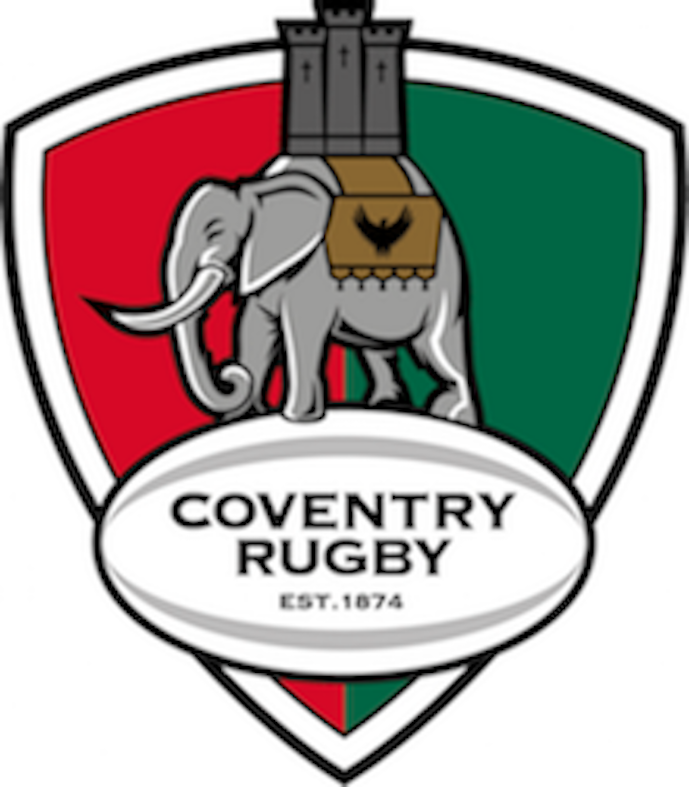 Organisation: Coventry RugbyPosition: Physiotherapist/Sports Therapist Intern Location: Butts Park Arena, Coventry as well as other training locations as requiredSalary: £12,000Role Type: Part time Closing date: 5pm on 14/6/19 Interviews: Week beginning 10/6/19Start Date: Week beginning 17/6/19An exciting opportunity has arisen to join the Coventry Rugby medical team and be part of this ambitious professional rugby club who compete in the Championship. This internship role will involve working daily with the Coventry Rugby first team as well as its academy/development squad. There may be an opportunity to take a more prominent role with the Club’s U18 team also. The ideal candidate will have the desire for a career in high performance sport and be committed to enhancing their skills and experiences in this area. The ideal candidate will be flexible, team orientated and a self starter with an excellent work ethic. This role will provide opportunity to be a part of the Coventry Rugby Performance team’s ongoing CPD programme and to learn from experiences practitioners within the team. This role could suit a newly qualified or junior physiotherapist/sports therapist with a passion for sports medicine.
Job requirements:
Essential:BSc Hons degree in Physiotherapy or Sports TherapyRegistration with the HCPC, BASRaT or other relevant professional bodyA desire to learn and to challenge oneself in a high pressured environmentA high level of professionalism at all times must be maintainedThe ability to know when to seek assistance from more experienced practitionersDesirable:Previous experience providing physiotherapy/sports therapy to a sports teamEvidence of seeking opportunities to gain experience in sports medicine as an undergraduateEvidence of commitment and dedication to a career working in high performance sportReferences will be required on request.To apply for this exciting opportunity please send a CV and covering letter detailing relevant experience to;Dermot Austin, Head PhysiotherapistEmail: daustin@coventryrugby.co.ukSubject: Intern Application Only those selected for interview will be contacted